копія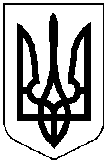 МІСЦЕВЕ   САМОВРЯДУВАННЯПОКРОВСЬКА  МІСЬКА  РАДАДНІПРОПЕТРОВСЬКОЇ    ОБЛАСТІ_____________________________________________________________________________Р І Ш Е Н Н Я«26» грудня  2018 року                                    		                                     № 40( ІI пленарне засідання 40 сесії 7 скликання) Про зміну цільового призначення земельної ділянки (виду використання) без зміни категорії земель__________________________________________________________ З метою забезпечення соціальних потреб громади, раціонального використання земельних ресурсів міста, для створення повноцінного   життєвого середовища та забезпечення ефективного  використання перспективних намірів освоєння існуючих територій та їх ефективного  використання, враховуючи генеральний план та схему зонування території міста Покров, керуючись  статтями 12, 20 Земельного кодексу України, статтею 25 Закону України «Про землеустрій»,  статтею 26 Закону України «Про місцеве самоврядування в Україні», міська радаВ И Р І Ш И Л А :1. Змінити цільове призначення земельної ділянки (виду використання) без зміни категорії земель, площею 0,2524 га, кадастровий номер 1212100000:01:007:0006,  в секції  В  розділ  КВЦПЗ 03.08 - для будівництва та обслуговування об'єктів туристичної інфраструктури та закладів громадського харчування, змінити на розділ  КВЦПЗ 02.07 -  для іншої житлової забудови.  2. Контроль за виконанням цього рішення покласти на заступника міського голови Чистякова О.Г. та на постійну депутатську комісію з питань містобудування та архітектури, землекористування та охорони навколишнього природного середовища (Сорокіна Л.М.).Міський голова					           		       О.М.ШаповалДаниленко, 4-43-56